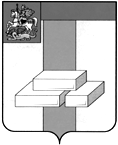 СОВЕТ ДЕПУТАТОВГОРОДСКОГО ОКРУГА ДОМОДЕДОВО МОСКОВСКОЙ ОБЛАСТИРЕШЕНИЕот 20.11.2023 № 1-4/1382О внесении изменений в перечень индикаторов риска нарушения обязательных требований, используемых при осуществлении муниципального земельного контроля на территории городского округа Домодедово Московской области, утвержденный решением Совета депутатов городского округа Домодедово Московской области от 24.12.2021 №1-4/1191В соответствии со статьей 72 Земельного кодекса Российской Федерации, Федеральным законом от 31.07.2020 N 248-ФЗ "О государственном контроле (надзоре) и муниципальном контроле в Российской Федерации", Федеральным законом от 06.10.2003 № 131-ФЗ «Об общих принципах организации местного самоуправления в Российской Федерации», Уставом городского округа Домодедово Московской области, Положением о муниципальном земельном контроле на территории городского округа Домодедово Московской области, утвержденным решением Совета депутатов городского округа Домодедово Московской области от 20.09.2021 № 1-4/1151,СОВЕТ ДЕПУТАТОВ ГОРОДСКОГО ОКРУГА РЕШИЛ:	Внести в перечень индикаторов риска нарушения обязательных требований, используемых при осуществлении муниципального земельного контроля на территории городского округа Домодедово Московской области, утвержденный решением Совета депутатов городского округа Домодедово Московской области от 24.12.2021 № 1-4/1191, следующие изменения:пункт 7 изложить в следующей редакции:«7. Зарастание земель сельскохозяйственного назначения сорной растительностью и (или) древесно-кустарниковой растительностью (в том числе борщевиком Сосновского), не относящейся к многолетним плодово-ягодным насаждениям, за исключением мелиоративных защитных лесных насаждений, земельного участка, свидетельствующее о его неиспользовании для ведения сельскохозяйственного производства или осуществления иной связанной с сельскохозяйственным производством деятельности.»;пункт 8 признать утратившим силу.2. Опубликовать настоящее решение в установленном порядке и разместить на официальном сайте городского округа Домодедово в информационно-телекоммуникационной сети «Интернет».3.  Контроль за исполнением настоящего решения возложить на постоянную комиссию по нормотворческой деятельности (Белякова М.Н.).Председатель Совета депутатов  городского округа   Глава городского округа                        Л.П. Ковалевский                       М.А. Ежокин